АДМИНИСТРАЦИЯАГАПОВСКОГО МУНИЦИПАЛЬНОГО РАЙОНАЧЕЛЯБИНСКОЙ ОБЛАСТИ ПОСТАНОВЛЕНИЕот 16.06.2015г.               				                       	                         № 619с. АгаповкаОб утверждении Положения о квалификационных требованиях к уровню профессионального образования, стажу муниципальной службы, стажу работы по специальности, профессиональным знаниям и навыкам,необходимым для замещения должностей муниципальной службы Агаповского муниципального районаВ соответствии с Федеральным законом от 02 марта 2007 года                    № 25-ФЗ «О муниципальной службе в Российской Федерации», Законом Челябинской области от 30 мая 2007 года № 144-ЗО «О регулировании муниципальной службы в Челябинской области», Уставом Агаповского муниципального района      администрация Агаповского муниципального района ПОСТАНОВЛЯЕТ:1. Утвердить прилагаемое Положение о квалификационных требованиях к уровню профессионального образования, стажу  муниципальной службы, стажу работы по  специальности, профессиональным знаниям и навыкам, необходимым для замещения должностей муниципальной  службы Агаповского муниципального района	2. Организационно-правовому отделу администрации района               (Куликова О.А.) разместить настоящее постановление на официальном сайте администрации Агаповского муниципального района.3. Организацию выполнения настоящего постановления возложить на  первого заместителя главы района по общим вопросам Скрыльникову О.Г.Глава района 							                        А.Н.Домбаев                                                                                                            УТВЕРЖДЕНО                                                                            постановлением администрации                                                                        Агаповского муниципального района                                                                                          от 16.06.2015 г. № 619Положениео квалификационных требованиях к уровню профессионального образования, стажу муниципальной службы, стажу работы по специальности, профессиональным знаниям и навыкам, необходимым для замещения должностей муниципальной службы Агаповского муниципального района1. Для замещения должностей муниципальной службы квалификационные требования предъявляются к уровню профессионального образования, стажу муниципальной службы   или стажу работы по специальности, профессиональным знаниям и навыкам, необходимым для исполнения должностных обязанностей.2. Квалификационные требования к должностям муниципальной службы определяются пунктами   настоящего Положения в соответствии с группами должностей муниципальной службы, и включаются в должностные инструкции муниципальных служащих.3. В число типовых квалификационных требований к высшим и главным должностям муниципальной службы по уровню профессионального образования входит наличие высшего профессионального образования, и стаж муниципальной службы не менее трех лет или стажа работы по специальности не менее трех лет, ведущим и  старшим   должностям муниципальной службы   - средне профессиональное образование  и стаж работы по специальности не менее 5 лет или  высшее профессиональное образование, к младшим должностям муниципальной службы – среднее профессиональное образование.4. Для замещения должностей муниципальной службы предъявляются типовые квалификационные требования к профессиональным знаниям и навыкам, необходимым для исполнения должностных обязанностей, по группе:1) высших должностей муниципальной службы - знание Конституции Российской Федерации, федеральных законов, Устава (Основного Закона) Челябинской области, законов Челябинской области, Устава Агаповского муниципального района, иных нормативных правовых актов, регулирующих сферу деятельности по соответствующей должности, основ региональной и муниципальной экономики и управления, принципов и методов регионального и муниципального прогнозирования и планирования, передового отечественного и зарубежного опыта, методов разработки и контроля хода выполнения региональных и муниципальных социальных программ, методов, правил и практики формирования и исполнения бюджетов всех уровней, основ социологии и психологии; навыки руководства комплексными коллективами, координации их работы, опыта взаимодействия со средствами массовой информации, общественными организациями, умение пользоваться персональным компьютером и другой организационной техникой;2) главных и ведущих должностей муниципальной службы - знание Конституции Российской Федерации, федеральных законов, Устава (Основного Закона) Челябинской области, законов Челябинской области, Устава Агаповского муниципального района, иных нормативных правовых актов, регулирующих сферу деятельности по соответствующей должности, основ региональной и муниципальной экономики и управления, правил делового этикета; навыки руководства структурными подразделениями среднего и низового звена, публичной деятельности (навыки выступлений перед аудиторией, в средствах массовой информации), опыт разработки проектов правовых актов, программ, аналитических материалов для принятия управленческих решений, умение пользоваться персональным компьютером и другой организационной техникой;3) старших должностей муниципальной службы - знание Конституции Российской Федерации, федеральных законов, Устава (Основного Закона) Челябинской области, законов Челябинской области, Устава Агаповского муниципального района, иных нормативных правовых актов, регулирующих сферу деятельности по соответствующей должности, основ экономики и организации труда, правил делового этикета, навыки разработки проектов правовых актов, аналитических материалов, подготовки проектов и практической реализации управленческих решений, оценки их эффективности и целесообразности, методического руководства творческими группами специалистов, умение пользоваться персональным компьютером и другой организационной техникой;4) младших должностей муниципальной службы - знание Конституции Российской Федерации, Устава (Основного Закона) Челябинской области, Устава Агаповского муниципального района, других нормативно-правовых актов применительно к должностным обязанностям по соответствующей должности, инструктивно-методических документов по делопроизводству, навыки самостоятельного поиска и обработки информации, необходимой и достаточной для выполнения порученных работ, аналитической деятельности при выборе способов решения поставленных задач, самоорганизации профессиональной деятельности, умение пользоваться персональным компьютером и другой организационной техникой.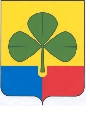 